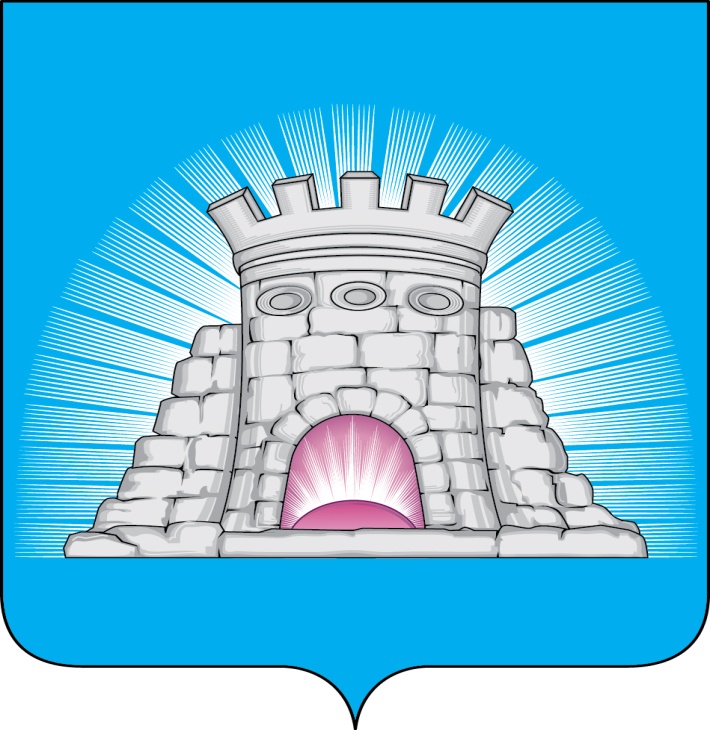 П О С Т А Н О В Л Е Н И Е  28.06.2022      №  1092/6г.Зарайск                        О внесении изменений в муниципальную программу   городского округа Зарайск «Социальная защита населения»,                             утверждённую постановлением главы городского округа                              Зарайск Московской области от 18.11.2019 № 1982/11     В соответствии с решением Совета депутатов городского округа Зарайск от 28.04.2022 №90/4 «О внесении изменений в решение Совета депутатов городского округа Зарайск Московской области от 16.12.2021 №81/1 «О бюджете городского округа Зарайск Московской области на 2022 год и плановый период 2023 и 2024 годов», Порядком разработки и реализации муниципальных программ городского округа Зарайск Московской области, утвержденным постановлением главы городского округа Зарайск от 17.08.2021 №1290/8, письмом  от 28.04.2022 №20Исх-6498 Министерства социального развития Московской области	                                        П О С Т А Н О В Л Я Ю:     1.Внести изменения в муниципальную программу городского округа Зарайск «Социальная защита населения» на срок 2020-2024 годы, утверждённую постановлением главы городского округа Зарайск Московской области от 18.11.2019 № 1982/11 (далее – Программа), изложив Программу в новой редакции (прилагается).    2. Службе по взаимодействию со СМИ администрации городского округа Зарайск обеспечить размещение настоящего постановления в сети «Интернет» https://zarrayon.ru/sotcial-naya-zashcita-naseleniya.html. Глава городского округа  В.А. Петрущенко    Верно: Начальник службы делопроизводства Л.Б. Ивлева28.06.2022Послано: в дело, ФУ, ОЭиИ, Глухих И.Е., Гулькиной Р.Д., КСП,  юридический отдел,                                                   СВ со СМИ, прокуратуре.          М.С. Орлова 2-41-90                                                                                                                       009209